Publicado en Madrid el 28/06/2018 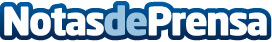 Llega San Miguel House Ibiza: El plan perfecto para explorar y compartir experiencias únicas este veranoExplorar los rincones paradisíacos de la isla blanca de la mano de la cerveza española más internacional. San Miguel House Ibiza inaugura la temporada de verano con los mejores planes para descubrir y disfrutar de la isla mágica. Adrián Roma, Ana Fernández, Andrea Molina y Juanín López han sido los primeros en vivir esta experiencia en un entorno único. Explorar y compartir los planes más apetecibles de la mano de todo el sabor de San MiguelDatos de contacto:Sofía Felipe917813987Nota de prensa publicada en: https://www.notasdeprensa.es/llega-san-miguel-house-ibiza-el-plan-perfecto Categorias: Nacional Gastronomía Música Sociedad Baleares Entretenimiento Turismo Consumo http://www.notasdeprensa.es